YEAR 1 HOME LEARNING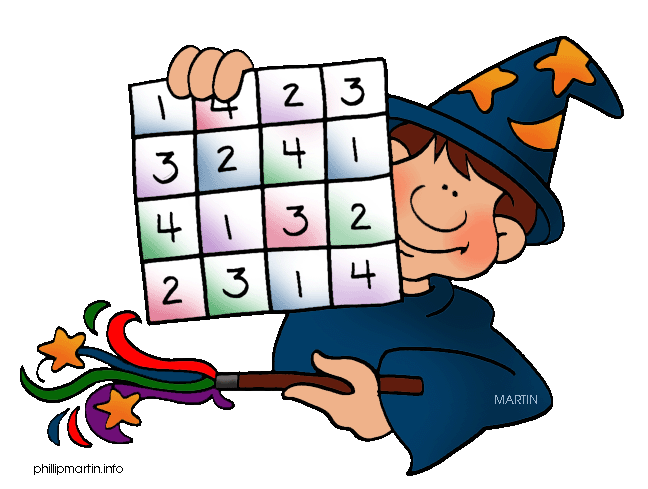 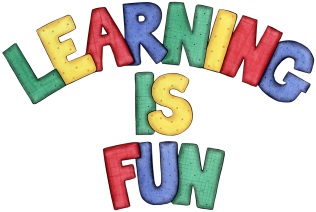 YEAR 1 HOME LEARNINGDate Set8/1/16Date DueMathletics and Spellodrome 16/1/15Pink Book: 13/1/15MathleticsThere are some activities relating to place number to completed on mathletics, and some other activities to finish off.SpellodromeWritingA new word list has been added to spellodrome. The words are all homophones. Please ensure you learn the MEANINGs as well as the spelling of each word.Your writing task this week is to write a story that starts:She was sure this is where he had disappeared….ReadingRecommended daily reading time:KS1 15-20 minutes KS2 40 minutesHome Learning ProjectDate Set:  8/1/16                                                Date Due: Pink Book: 13/1/16Mathletics and Spellodrome: 15/1/16Greek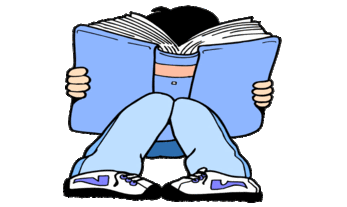 Please go to Greek Class Blog for Greek Home Learning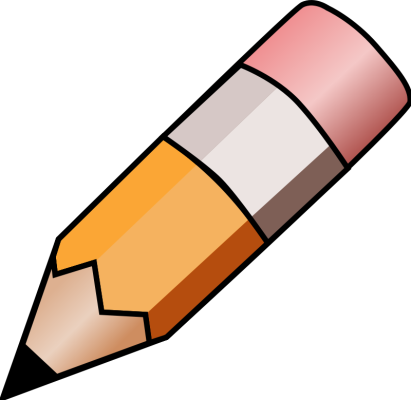 Greek Class - St Cyprian's Greek Orthodox Primary Academy